แบบรายงานกิจกรรมเข้าวัดทุกวันพระโรงเรียนวัดท่าสะอ้าน “บูรณะสินอนุสรณ์”ตำบลท่าสะอ้าน อำเภอบางปะกง จังหวัดฉะเชิงเทรากิจกรรม	     :  นำนักเรียนไปฟังเทศน์และทำบุญสถานที่ 	    :  วัดท่าสะอ้าน ตำบลท่าสะอ้าน อำเภอบางปะกง จังหวัดฉะเชิงเทราระยะเวลา  :  วันอังคารที่ 22 พฤศจิกายน 2559 แรม 8 ค่ำ เดือนสิบสอง (12) ปีวอกนักเรียนที่เข้าร่วมกิจกรรม  :  ชั้นมัธยมศึกษาปีที่ 1 – 3  จำนวน 76 คนกิจกรรมที่นักเรียนปฏิบัติ	1. ตักบาตรพระและสวดมนต์	2. ฟังธรรมเทศนา เรื่อง พระราชประวัติพระบาทสมเด็จพระปรมินทรมหาภูมิพลอดุลยเดช	3. นั่งสมาธิผลการเข้าร่วมกิจกรรม	1. นักเรียนมีสมาธิดีขึ้น	2. มีความอดทน ตรงต่อเวลา สร้างวินัยและความสามัคคีในหมู่คณะ	3. นักเรียนได้เรียนรู้เกี่ยวกับพระราชประวัติพระบาทสมเด็จพระปรมินทรมหาภูมิพลอดุลยเดชรัชกาลที่ 9 ได้รู้จักหลักปรัชญาเศรษฐกิจพอเพียงเพื่อนำมาใช้ในชีวิตประจำวัน เช่น การออม ไม่ฟุ่มเฟือย 
รู้คุณค่าของสิ่งของและนำมาใช้ประโยชน์ให้ได้มากที่สุด และได้รู้จักพระนามของสมเด็จพระเจ้าอยู่หัว 
รัชกาลที่ 10 สมเด็จพระเจ้าอยู่หัวมหาวชิราลงกรณ บดินทรเทพยวรางกูรปัญหาและข้อเสนอแนะ- ไม่พบปัญหา						          ลงชื่อ...............................................ผู้รายงาน							         (นางภัสส์พสุ  คำมิตร)						  ผู้อำนวยการโรงเรียนวัดท่าสะอ้าน “บูรณะสินอนุสรณ์”							        วันที่ 29 พฤศจิกายน 2559แบบรายงานกิจกรรมเข้าวัดทุกวันพระโรงเรียนวัดท่าสะอ้าน “บูรณะสินอนุสรณ์”ตำบลท่าสะอ้าน อำเภอบางปะกง จังหวัดฉะเชิงเทรากิจกรรม	     :  นำนักเรียนไปฟังเทศน์และทำบุญสถานที่ 	    :  วัดท่าสะอ้าน ตำบลท่าสะอ้าน อำเภอบางปะกง จังหวัดฉะเชิงเทราระยะเวลา  :  วันอังคารที่ 29 พฤศจิกายน 2559 แรม 15 ค่ำ เดือนสิบสอง (12) ปีวอกนักเรียนที่เข้าร่วมกิจกรรม  :  ชั้นประถมศึกษาปีที่ 4 – 6 จำนวน 91 คนกิจกรรมที่นักเรียนปฏิบัติ	1. ตักบาตรพระและสวดมนต์	2. ฟังธรรมเทศนา เรื่อง พระราชประวัติพระบาทสมเด็จพระปรมินทรมหาภูมิพลอดุลยเดช	3. นั่งสมาธิผลการเข้าร่วมกิจกรรม	1. นักเรียนมีสมาธิดีขึ้น	2. มีความอดทน ตรงต่อเวลา สร้างวินัยและความสามัคคีในหมู่คณะ	3. นักเรียนได้เรียนรู้เกี่ยวกับบทพระราชนิพนธ์เรื่อง พระมหาชนก สอนให้รู้ว่า ควรมีความพากเพียรให้ถึงที่สุด เพื่อให้ถึงแก่สิ่งที่มุ่งหวัง เพียรสุดกำลังจนชีวิตหาไม่ก็จงเพียร แล้วความสำเร็จจะมาเยือนปัญหาและข้อเสนอแนะ- ไม่พบปัญหา						          ลงชื่อ...............................................ผู้รายงาน							         (นางภัสส์พสุ  คำมิตร)						  ผู้อำนวยการโรงเรียนวัดท่าสะอ้าน “บูรณะสินอนุสรณ์”							     วันที่ 29 พฤศจิกายน 2559ภาพกิจกรรม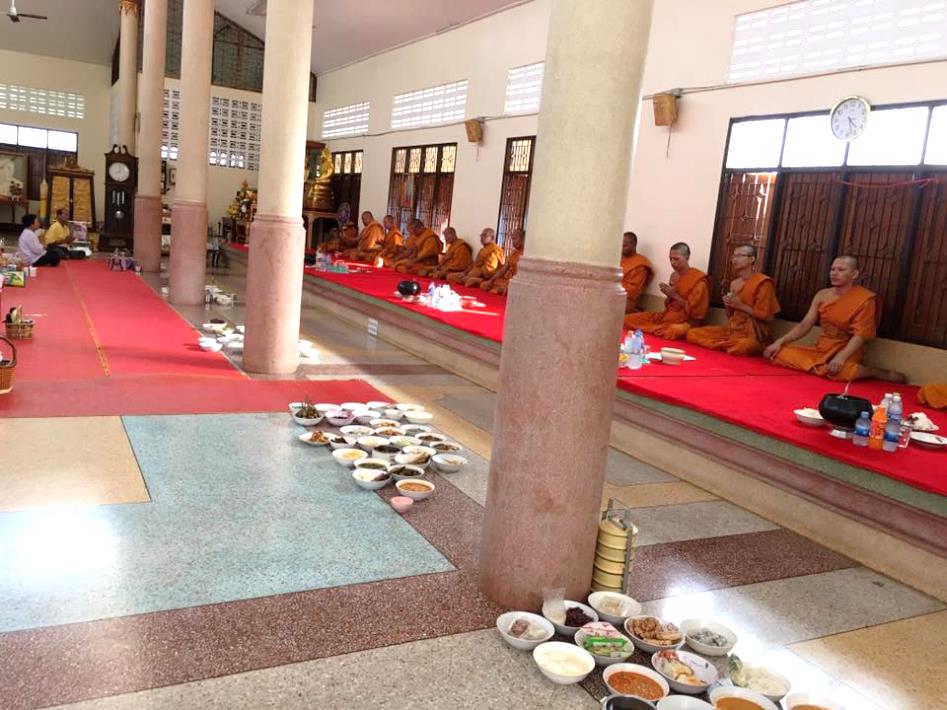 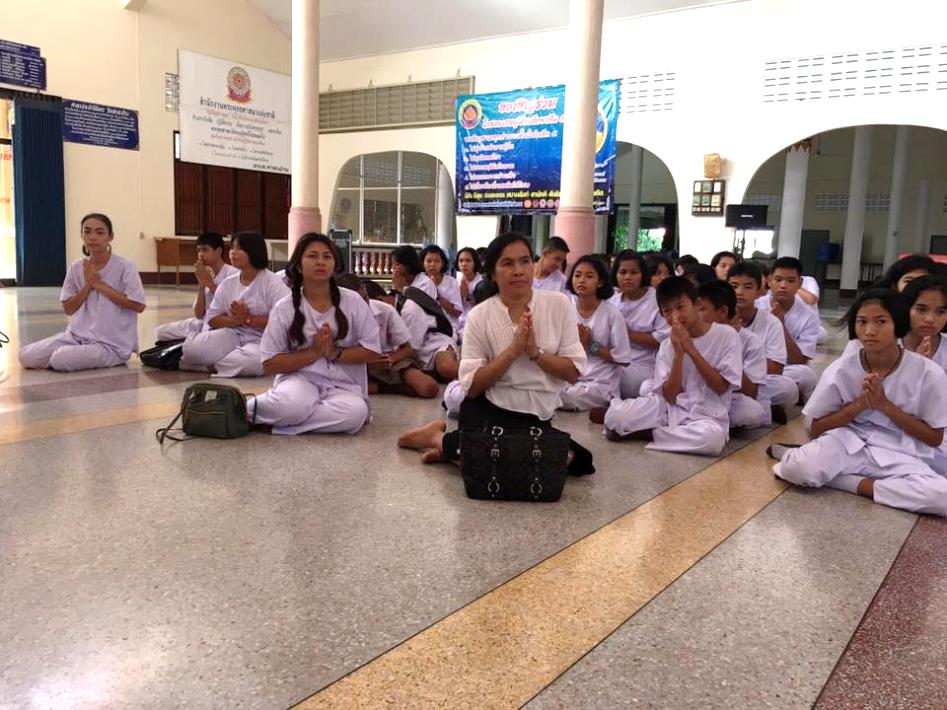 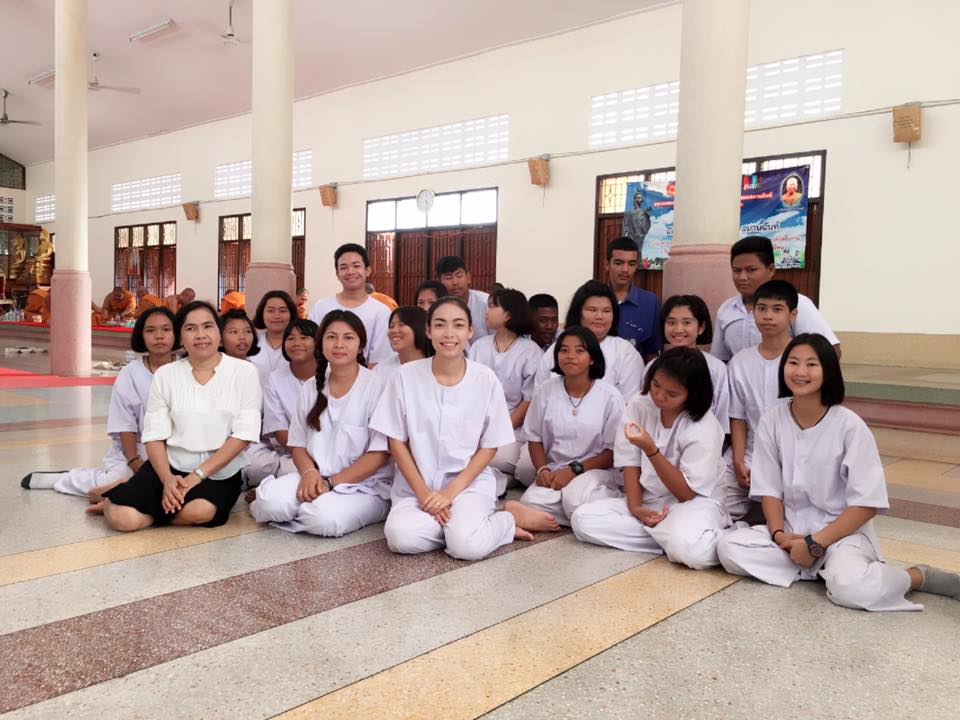 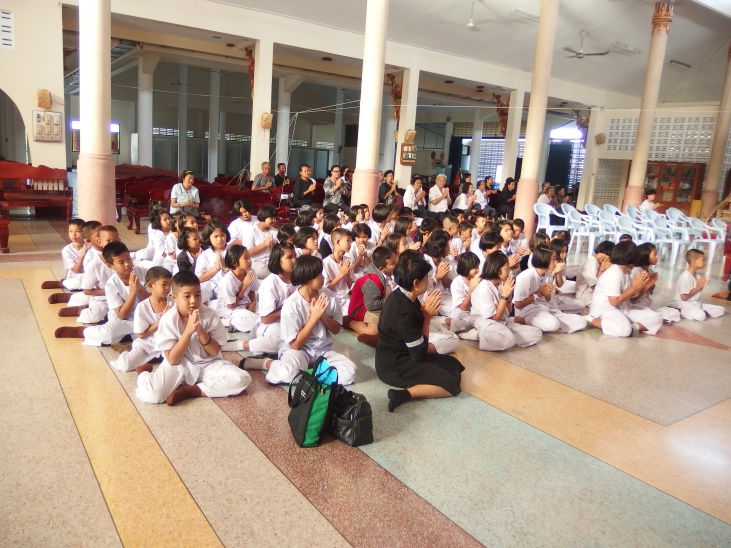 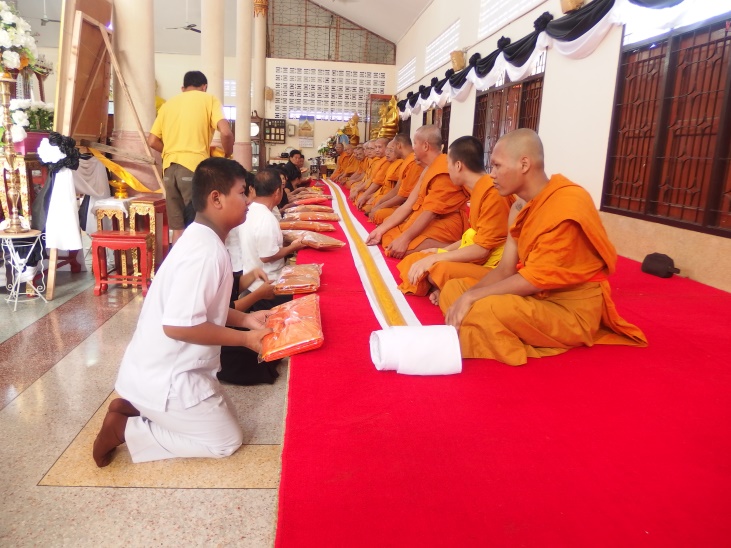 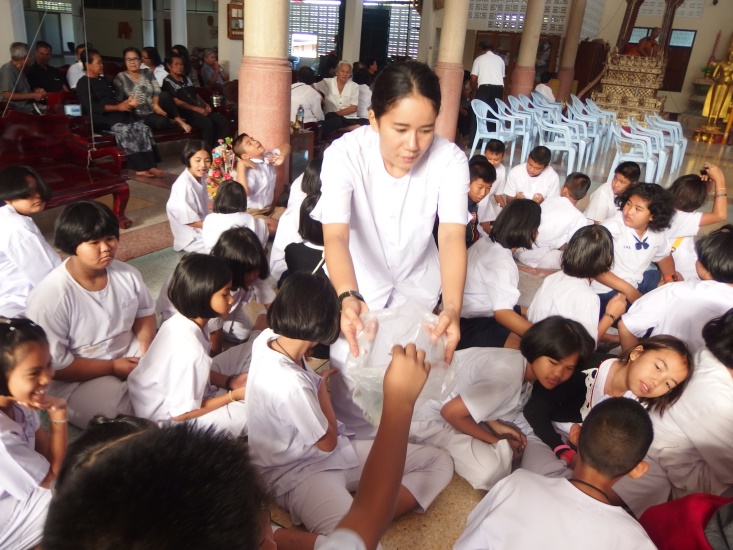 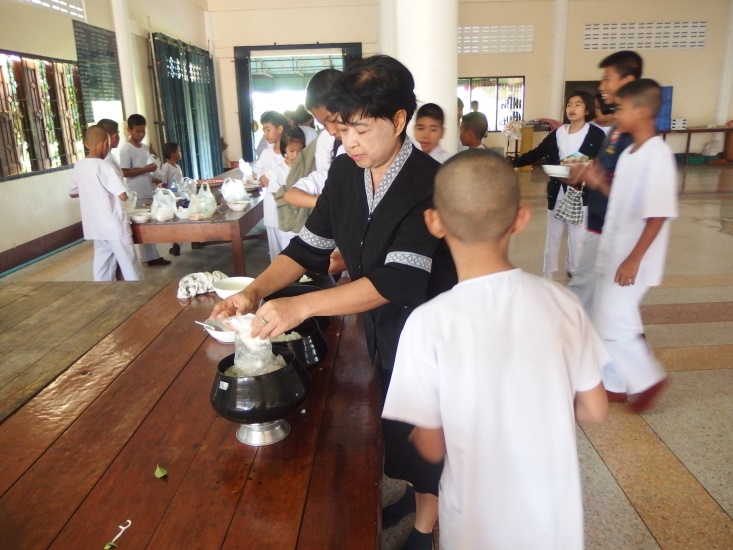 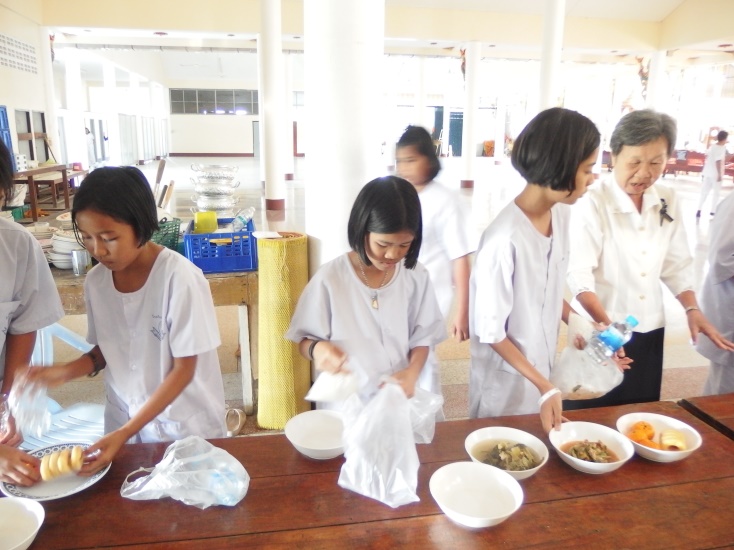 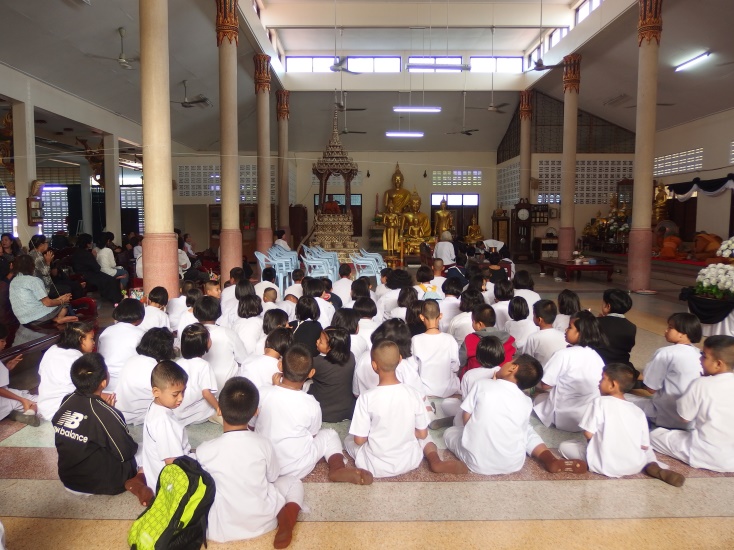 